NIZINSKI  KRAJEVIPONAVLJANJE1.ZAOKRUŽI  SLIKU  KOJA  PRIKAZUJE  NIZINSKI  KRAJ.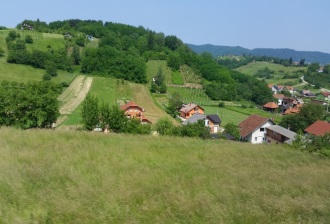 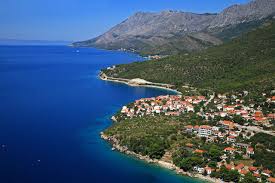 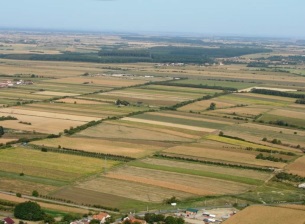 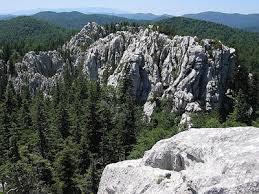 2.KOJOM  BOJOM  NA  KARTI  OZNAČAVAMO  NIZINE :ŽUTOM                             c) ZELENOMPLAVOM                           d) SMEĐOM3. U  NIZINSKOM  KRAJU  IMA :OTOKA  I  MORA             c) BREŽULJAKAPLANINA                          d) NIZINA  I  RIJEKA4. NIZINSKIM  KRAJEM  TEKU :SAVA, DRAVA  I  DUNAV          c) SUTLA,  BEDNJA I  KRAPINAKRKA, MIRNA I RAŠA                d) DOBRA,  GACKA  I  LIKA5. NIZINSKI  KRAJ  IMA  NAJPLODNIJE  TLO ?DA                        b)  NE6. U  NIZINSKOM  KRAJU  LJUDI  SE  BAVE  MASLINARSTVOM?       a) DA                          b) NE7. VINOGRADARSTVO  JE  RAZVIJENO  U  NIZINSKOM  KRAJU.       a) DA                          b) NE8. U  NIZINSKOM  KRAJU  IMA  RIBNJAKA.       a) DA                         b) NE9. ŠTO  MOŽEMO  VIDJETI  U  NIZINSKOM  KRAJU? ZAOKRUŽI.DUPINA          SUNCOKRET          ŠLJIVE          MEDVJEDE          RODE          GALEBE          KUKURUZ          BADEME           KRAVE10. DOPUNI  REČENICE.CRNA  ZEMLJA  NIZINSKOG  KRAJA  ZOVE  SE  ___________________.POSAVINA  JE  KRAJ  UZ  RIJEKU  _____________________________.PODRAVINA  JE  KRAJ  UZ  RIJEKU  ____________________________.PODUNAVLJE  JE  KRAJ  UZ  RIJEKU  ___________________________.DVIJE  ŽIVOTINJE  KOJE  UZGAJAJU  U  NIZINSKOM  KRAJU  SU ________________________________________________________________________________________________________________.OD  POLJOPRIVREDNIH  PROIZVODA  U  NIZINSKOM  KRAJU  NAJVIŠEUSPJEVAJU  ______________________________________________.